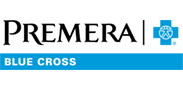 This message is part of an email series offering tips for good health and advice to help you understand and get the most out of your Premera Blue Cross health plan.PREMERA-DESIGNATED CENTERS OF EXCELLENCESmart shopper alert!You study up before you shop for a car or home. When it comes to shopping for healthcare, we did the homework for you. With Premera-Designated Centers of Excellence, you get handpicked doctors and hospitals that deliver quality care AND do it at a fair price. Besides saving on hospital costs, you can receive travel and care support so you can focus on getting back to feeling better. EXCLUSIVE BENEFITS Low- to no-cost surgery[Add cost share information here] Prepaid travel benefits*Live more than 50 miles from a participating hospital? We'll get you there by making travel arrangements for you and a companion. Support servicesCare specialists can answer your benefit and medical questions and take care of details, such as travel arrangements and records transfers. EXCLUSIVE PROVIDERS Your health plan covers certain specialty care procedures at locations with a proven records of exceptional patient experience and surgical outcomes. Premera-Designated Centers of Excellence are a smart choice when you need care in these specialty areas [remove the bullets that do not apply]: Bariatric surgery Cancer care CAR-T Cardiac care Fertility care Gene therapy Maternity Spine surgery Substance use treatment and recovery Total hip replacement Total knee replacement Transplants Visit premera.com to find out more Premera Blue Cross is an Independent Licensee of the Blue Cross Blue Shield Association
P.O. Box 327, Seattle, WA 98111Discrimination is against the law.
Premera Blue Cross complies with applicable Federal civil rights laws and does not discriminate on the basis of race, color, national origin, age, disability, or sex. 038503 (01-01-2021)  
Español    中文051519 (03-01-2021)